Gniezno, dn. 09.05.2023 r.Nr sprawy DZP.240.14.2023WykonawcyWYJAŚNIENIA ZWIĄZANE Z TREŚCIĄ SWZ NR Idot. postępowania o udzielenie zamówienia publicznego nr DZP.240.14.2023 – Zakup w formie leasingu 
z pełną obsługą gwarancyjną w całym okresie finansowania oraz dostawa ambulansu drogowego (transportowego) typu A1 wraz z wyposażeniemW odpowiedzi na skierowane do zamawiającego zapytania dotyczące treści specyfikacji warunków zamówienia informujemy:1) Dotyczy załącznik nr 2 – prosimy o potwierdzenie, iż Zamawiający nie wymaga butli oraz reduktorów do tlenu.Ad. 1 Zamawiający nie wymaga2) Dotyczy załącznik nr 2 – prosimy o potwierdzenie, iż Zamawiający nie wymaga instalacji do radiotelefonu oraz radiotelefonu.Ad. 2 Zamawiający nie wymaga3) Dotyczy załącznik nr 2 – prosimy o potwierdzenie, iż Zamawiający nie wymaga gniazd 230V.Ad. 3 Zamawiający nie wymaga4) Dotyczy załącznik nr 2 – prosimy o potwierdzenie, iż Zamawiający nie wymaga niezależnego ogrzewania typu Webasto.Ad. 4 Zamawiający nie wymaga5) Dotyczy załącznik nr 2 – prosimy o potwierdzenie, iż Zamawiający nie wymaga koguta w tylnej części dachu.Ad. 5 Zamawiający potwierdza, że nie wymaga sygnalizacji w tylnej części pojazdu. Natomiast wymaga zgodnie z OPZ dwie niebieskie lampy pulsacyjne, zamontowane na wysokości pasa przedniego6) Dotyczy załącznik nr 2 – czy Zamawiający zamiast szyn najazdowych dopuści zintegrowaną rampę najazdową z szynami?Ad. 6 Tak dopuszcza7) Dotyczy załącznik nr 2 – ile foteli oprócz fotela kardiologicznego ma znajdować się w przedziale medycznym?Ad. 7 Zamawiający oprócz fotela kardiologicznego wymaga fotela stacjonarnego + nosze transportowe w przedziale medycznym1. Czy zapis w pkt. 30 załącznika nr 2 oznacza, że Radioodtwarzacz fabryczny winien być wyposażony 
w funkcję Bluetooth  oraz gniazdo USB pozwalające kierowcy na szybkie i bezpieczne łączenie się 
z urządzeniami mobilnymi typu telefon komórkowy, mapy, bazy danych itp. oraz mieć sterowanie pod kołem kierownicy, co podnosi bezpieczeństwo kierowania pojazdem ?Ad. 1 Zamawiający dopuszcza, nie wymaga2. Prosimy o podanie sposobu dostawy, czy dopuszcza się dojazd na kołach? Wyjaśniamy, że ma to duży wpływ na cenę przedmiotu zamówienia.Ad. 2 Zamawiający dopuszcza dojazd na kołach jako sposób dostawy3. Czy Zamawiający wyrazi zgodę, aby odbiór ambulansu odbył się w siedzibie Wykonawcy tj. w zakładzie wykonującym  zabudowę medyczną, co pozwoli na przeprowadzenie gruntownego szkolenia z zakresu Obsługi ambulansu i jego wyposażenia ?Ad. 3 Zamawiający wyraża zgodę na przeprowadzenie szkolenia z zakresu obsługi ambulansu i jego wyposażenia w siedzibie Wykonawcy, w ramach odbioru ambulansu4. Prosimy o potwierdzenie, że w okresie gwarancji za przeglądy pojazdu bazowego oraz za przeglądy wyposażenia medycznego z dojazdami płaci Wykonawca, a za  z materiały zużywalne typu klocki hamulcowe, olej, filtry itp. płaci Zamawiający ?Ad. 4 Zamawiający potwierdza5. Prosimy o potwierdzenie, że koszty dojazdu/transportu  do/z serwisu ponosi Wykonawca i musi je wliczyć w cenę oferty ?Ad. 5 Zamawiający potwierdza6. Czy Zamawiający dopuszcza do zaoferowania ambulans spełniający wymogi normy PN EN 1789 i NFZ, którego przedział medyczny  ma długość  2,60 m, szerokość 1,63 m  oraz wysokość 1,35 m, które to wymiary są całkowicie zgodne z normą  PN EN 1789  Ad. 6 Zamawiający dopuszcza pojazd którego przedział medyczny  ma długość  2,60 m, szerokość 1,63 m, natomiast wysokość zgodnie z OPZ7. Prosimy o dopuszczenie samochodu bazowego wyprodukowanego w ostatnim kwartale 2022r. 
z zabudową wykonaną w 2023r.? Wyjaśniamy, że dla pojazdów modyfikowanych za rok produkcji przyjmuje się rok wykonania modyfikacji, w tym przypadku będzie to rok 2023.Ad. 7 Zgodnie z OPZ8. Prosimy o podanie sposobu dostawy, czy dopuszcza się dojazd na kołach? Wyjaśniamy, że ma to duży wpływ na cenę przedmiotu zamówienia.Ad. 8 Zamawiający dopuszcza dojazd na kołach jako sposób dostawy9. Czy Zamawiający wymaga, aby nosze posiadały regulację wysokości na minimum 3 poziomach wysokości, co pozwala na lepsze dostosowanie wysokości noszy do poziomu łóżka szpitalnego itp.  oraz stopniowy system podnoszenia oparcia pleców i nóg uruchamiany jedną ręką?Ad. 9 Zgodnie OPZ10. Aktualna norma PN EN 1789 w punkcie 4.2.3 wymaga, aby ambulans  A1 był wyposażony „ w układ sterowania stabilnością i system bezpieczeństwa biernego”, którego przykładem jest „ System wspomagania nagłego hamowania” oraz „ Przednie i boczne poduszki powietrzne dla kierowcy i pasażera”, co jest w pełni uzasadnione charakterem jazdy ambulansu w czasie przewozu pacjenta  i znajduje swoje odzwierciedlenie 
w przytoczonej normie oraz wymogach SWZ.  Brak powyższych rozwiązań powoduje niezgodność  z normą PN EN 1789.Obecnie normą we wszystkich produkowanych ambulansach jest fabryczny system bezpieczeństwa tzw.  „System wspomagania nagłego hamowania” oraz „ Przednie i boczne poduszki powietrzne dla kierowcy 
i pasażera”, co podyktowane jest względami bezpieczeństwa, prosimy o potwierdzenie, że  Zamawiający oczekuje ambulansu posiadającego takie nowoczesne wyposażenie  wypełniające zapisy                            normy PN EN 1789?Ad. 10 Zamawiający dopuszcza nie wymagaDotyczy noszy głównych:1. W związku z ogłoszonym postępowanie pytamy czy Zamawiający oczekuje dostawy noszy głównych rozłącznych o łącznej wadze 50 kg, waga części noszowej 22 kg, waga transportera 28 kg, a więc o wadze zgodnej z wymaganiami normy PN EN 1865, spełniające pozostałe wymagania OPZ?Ad. 1 Zamawiający dopuszcza2. W związku z ogłoszonym postępowanie pytamy czy nie doszło do oczywistej pomyłki przy określeniu wagi noszy monoblokowych i ta powinna wynosić przynajmniej 45 kg?Ad. 2 Zamawiający potwierdza3. W związku z ogłoszonym postępowanie pytamy czy Zamawiający dopuści nosze monoblokowe o wadze 45 kg, ze zintegrowanymi uchwytami przy części noszowej, podnoszenie i opuszczanie noszy odbywa się za pomocą zintegrowanych uchwytów przy transporterze?Ad. 3 Zamawiający dopuszczazapytania – dot. Ambulansu1. Prosimy o potwierdzenie, że Zamawiający zgadza się, aby integralną część Umowy leasingu stanowiła oparta o jedną, roczną, ryczałtową opłatę tabela opłat i prowizji w wysokości: 200 zł netto. Opłata ryczałtowa zastępuje większość wycenianych oddzielnie czynności związanych z posprzedażową obsługą Umowy leasingu. W ramach ryczałtu Klient nie ponosi kosztów m.in. za: cesję umowy, obsługę mandatów, wcześniejsze zakończenia Umowy, bezpłatny dostęp do Portalu Klienta. Tabela opłat jest częścią OWUL – co gwarantuje Klientom niezmienność warunków przez cały okres trwania Umowy.Ad. 1 Wykonawca może podać powyższe wraz z opisem w pozycji Lp. 1 „Inne, dodatkowe ubezpieczenia i produkty”Zgodnie z § 4 ust. 2 umowy wynagrodzenie, o którym mowa w ust. 1, ustalone na podstawie oferty Wykonawcy zawiera wszystkie koszty związane z realizacją umowy zgodnie SWZ, OPZ oraz formularzem ofertowym2. Prosimy o potwierdzenie, że Zamawiający będzie dokonywał: a) rozliczeń, zgłoszeń dotyczących opłat leasingowych i ubezpieczenia Przedmiotu Leasingu tylko 
z Finansującym, b) rozliczeń (w tyt. z kar umownych), zgłoszeń wynikających z warunków gwarancji, serwisu przedmiotu leasingu, jego utrzymania bezpośrednio z Dostawcą.Ad. 2 Zamawiający potwierdza, jednakże nie ogranicza to odpowiedzialności solidarnej wykonawców wspólnie ubiegających się o udzielenie zamówienia3. Proszę o potwierdzenie, że Zamawiający poniesie koszt opłaty za rejestrację. Zamawiający będzie zobowiązany do jego poniesienia na podstawie re faktury wystawionej w trakcie trwania umowy leasingu przez Wykonawcę – Finansującego. Założenie to jest zgodne z kodeksowym ujęciem umowy leasingu, zgodnie z którym wszelkie podatki, opłaty i inne ciężary związane z korzystaniem i posiadaniem leasingowanego dobra, ponosi korzystający.Ad. 3 Wszystkie koszty powinny być wskazane w formularzu ofertowym4. Czy Zamawiający poniesie koszt podatku od środków transportu? Koszt ten przewidywany jest corocznie uchwałą rady danej gminy. Z góry więc nie można przewidzieć jego kosztu w czasie trwania umowy leasingu. Ponoszenie jej przez Zamawiającego jest zgodne z kodeksową regulacją, która wskazuje, że ciężary 
i podatki związane z posiadaniem i użytkowaniem sprzętu ponosi korzystający.Ad. 4 Koszt podatku od środków transportu nie dotyczy przedmiotu zamówienia5. Proszę o potwierdzenie, że zapłata opłaty wstępnej nastąpi w terminie max. 7 dni od daty zawarcia Umowy leasingu.Ad. 5 Zamawiający potwierdza6. W § 3 ust. 1b) Umowy znalazł się zapis następujący zapis: „Wykonawca zobowiązuje się nie obciążać Przedmiotu leasingu na rzecz osób trzecich ani przelewać swoich praw wynikających z niniejszej umowy na osoby trzecie”. Zwracamy się z prośbą o modyfikację zapisów na następujący: „Zamawiający wyraża zgodę na: - bezpośrednią spłatą należności wynikających z umowy na rachunek kredytodawcy Finansującego; -przekazanie niespłaconej umowy (która powinna być zakończona) zewnętrznej firmie, która będzie dochodziła spłaty niespłaconych zobowiązań.” Uprzejmie informuję, że Wykonawca nie ma możliwości dochodzenia pewnych roszczeń samodzielnie od Korzystającego. Przy ich dochodzeniu posiłkuje się wiedzą i umiejętnościami innych profesjonalnych podmiotów. Ponadto zdarza się również cesja praw z umowy na bank udzielający kredytu Finansującemu. Taki scenariusz nie powoduje żadnych zmian w realizacji umowy dla Korzystającego poza zmianą rachunku bankowego na który zobowiązany jest uiszczać raty leasingowe.Ad. 6 Przepis dotyczy wyłącznie przelewu wierzytelności, a nie wyłącza możliwości zlecenia dochodzenia roszczenia podmiotom trzecim7. Jako formę odszkodowania Zamawiający przewidział kary umowne. Zwracamy się z uprzejmą prośbą 
o ich zmniejszenie z 10% na 5%, z 0,1 % na 0,01%, z 7% na 5%, z 70 zł na 35 zł.Ad. 7 Zamawiający nie wyraża zgody8. Wnosimy o odstąpienie od potrącania kwoty z wynagrodzenia należnego wykonawcy oraz dopuszczenie jego zapłaty na podstawie stosownego dokumentu księgowego. Potrącanie kwot kar z wynagrodzenia należnego Finansującemu może spowodować problemy z rozliczaniem kwoty leasingu. Zwracamy również przy tym uwagę, iż zgodnie z Kodeksem Cywilny, aby umowa mogła być umową leasingu, Korzystający zobowiązany jest zapłacić finansującemu w uzgodnionych ratach wynagrodzenie pieniężne, równe co najmniej cenie lub wynagrodzeniu z tytułu nabycia rzeczy przez finansującego. Potrącanie kar 
z wynagrodzenia może spowodować niezachowanie tego warunku.Ad. 8 Zamawiający nie wyraża zgody. Potrącenie, obok zapłaty, jest formą spełnienia świadczenia – zgodnie z Kodeksem cywilnym. Prawo potrącenia nie wymaga zastrzeżenia umownego i realizowane jest zgodnie z kodeksem cywilnym – art. 498 i nn. k.c.9. Prosimy o dopuszczenie, aby kary były naliczane od wartości netto Przedmiotu, Finansujący wyjaśnia przy tym, iż kary mają charakter odszkodowania i nie podlegają pod podatek od towarów i usług.Ad. 9 Brak zgody. Zamawiający nie jest czynnym płatnikiem podatku VAT, jego szkodą jest wartość brutto10. Zamawiający wprowadził kary umowne w stosunku do Wykonawcy za niewykonanie w sposób prawidłowy umowy, co powoduje brak równowagi kontraktowej między Wykonawcą, a Zamawiającym. Proszę o wprowadzenie zapisu dotyczącego karu mownych w stosunku do Zamawiającego. Zapis 
w obecnym brzmieniu jest nie do przyjęcia przez Wykonawcę.Ad. 10 Zamawiający nie przewidział kar umownych za „za niewykonanie w sposób prawidłowy umowy”. Wykonawca nie zawarł pozycji przepisów, które Zamawiający miałby w umowie umieścićzapytania – dot. noszy.1. Prosimy o potwierdzenie, że Zamawiający zgadza się, aby integralną część Umowy leasingu stanowiła oparta o jedną, roczną, ryczałtową opłatę tabela opłat i prowizji w wysokości: 200 zł netto. Opłata ryczałtowa zastępuje większość wycenianych oddzielnie czynności związanych z posprzedażową obsługą Umowy leasingu. W ramach ryczałtu Klient nie ponosi kosztów m.in. za: cesję umowy, obsługę mandatów, wcześniejsze zakończenia Umowy, bezpłatny dostęp do Portalu Klienta. Tabela opłat jest częścią OWUL – co gwarantuje Klientom niezmienność warunków przez cały okres trwania Umowy.Ad. 1 Wykonawca może podać powyższe wraz z opisem w pozycji Lp. 1 „Inne, dodatkowe ubezpieczenia i produkty”Zgodnie z § 4 ust. 2 umowy wynagrodzenie, o którym mowa w ust. 1, ustalone na podstawie oferty Wykonawcy zawiera wszystkie koszty związane z realizacją umowy zgodnie SWZ, OPZ oraz formularzem ofertowym2. Prosimy o potwierdzenie, że Zamawiający będzie dokonywał:a) rozliczeń, zgłoszeń dotyczących opłat leasingowych i ubezpieczenia Przedmiotu Leasingu tylko 
z Finansującym,Ad. 2a Zamawiający potwierdza, jednakże nie ogranicza to odpowiedzialności solidarnej wykonawców wspólnie ubiegających się o udzielenie zamówieniab) rozliczeń (w tyt. z kar umownych), zgłoszeń wynikających z warunków gwarancji, serwisu przedmiotu leasingu, jego utrzymania bezpośrednio z Dostawcą.Ad. 2b Zamawiający potwierdza, jednakże nie ogranicza to odpowiedzialności solidarnej wykonawców wspólnie ubiegających się o udzielenie zamówienia3. Proszę o potwierdzenie, że zapłata opłaty wstępnej nastąpi w terminie max. 7 dni od daty zawarcia Umowy leasingu.Ad. 3 Zamawiający potwierdza4. W § 3 ust. 1b) Umowy znalazł się zapis następujący zapis: „Wykonawca zobowiązuje się nie obciążać Przedmiotu leasingu na rzecz osób trzecich ani przelewać swoich praw wynikających z niniejszej umowy na osoby trzecie”. Zwracamy się z prośbą o modyfikację zapisów na następujący:„Zamawiający wyraża zgodę na:- bezpośrednią spłatą należności wynikających z umowy na rachunek kredytodawcy Finansującego;- przekazanie niespłaconej umowy (która powinna być zakończona) zewnętrznej firmie, która będzie dochodziła spłaty niespłaconych zobowiązań.”Uprzejmie informuję, że Wykonawca nie ma możliwości dochodzenia pewnych roszczeń samodzielnie od Korzystającego. Przy ich dochodzeniu posiłkuje się wiedzą i umiejętnościami innych profesjonalnych podmiotów. Ponadto zdarza się również cesja praw z umowy na bank udzielający kredytu Finansującemu. Taki scenariusz nie powoduje żadnych zmian w realizacji umowy dla Korzystającego poza zmianą rachunku bankowego na który zobowiązany jest uiszczać raty leasingowe.Ad. 4 Przepis dotyczy wyłącznie przelewu wierzytelności, a nie wyłącza możliwości zlecenia dochodzenia roszczenia podmiotom trzecim5. Jako formę odszkodowania Zamawiający przewidział kary umowne. Zwracamy się z uprzejmą prośbą o ich zmniejszenie z 10% na 5%, z 0,1 % na 0,01%, z 7% na 5%, z 70 zł na 35 zł.Ad. 5 Zamawiając nie wyraża zgody6. Wnosimy o odstąpienie od potrącania kwoty z wynagrodzenia należnego wykonawcy oraz dopuszczenie jego zapłaty na podstawie stosownego dokumentu księgowego. Potrącanie kwot kar z wynagrodzenia należnego Finansującemu może spowodować problemy z rozliczaniem kwoty leasingu. Zwracamy również przy tym uwagę, iż zgodnie z Kodeksem Cywilny, aby umowa mogła być umową leasingu, Korzystający zobowiązany jest zapłacić finansującemu w uzgodnionych ratach wynagrodzenie pieniężne, równe co najmniej cenie lub wynagrodzeniu z tytułu nabycia rzeczy przez finansującego. Potrącanie kar 
z wynagrodzenia może spowodować niezachowanie tego warunku.Ad. 6 Zamawiający nie wyraża zgody. Potrącenie, obok zapłaty, jest formą spełnienia świadczenia – zgodnie z Kodeksem cywilnym. Prawo potrącenia nie wymaga zastrzeżenia umownego i realizowane jest zgodnie z kodeksem cywilnym – art. 498 i nn. k.c.7. Prosimy o dopuszczenie, aby kary były naliczane od wartości netto Przedmiotu, Finansujący wyjaśnia przy tym, iż kary mają charakter odszkodowania i nie podlegają pod podatek od towarów i usług.Ad. 7 Brak zgody. Zamawiający nie jest czynnym płatnikiem podatku VAT, jego szkodą jest wartość brutto8. Zamawiający wprowadził kary umowne w stosunku do Wykonawcy za niewykonanie w sposób prawidłowy umowy, co powoduje brak równowagi kontraktowej między Wykonawcą, a Zamawiającym. Proszę 
o wprowadzenie zapisu dotyczącego karu mownych w stosunku do Zamawiającego. Zapis w obecnym brzmieniu jest nie do przyjęcia przez Wykonawcę.Ad. 8 Zamawiający nie przewidział kar umownych za „za niewykonanie w sposób prawidłowy umowy”. Wykonawca nie zawarł pozycji przepisów, które Zamawiający miałby w umowie umieścić9. Uprzejmie proszę o potwierdzenie, że Zamawiający oczekuje oferty z ubezpieczeniem na cały okres trwania Umowy leasingu.Ad. 9 Zamawiający potwierdza10. Czy Zamawiający zgadza się aby za dzień zapłaty opłat uznać datę wpływu środków na rachunek Wykonawcy. Wykonawca nie może uznać za termin płatności dnia, którego daty de facto nie zna, bo taką właśnie datą jest dla niego data obciążenia rachunku Zamawiającego.Ad. 10 Zamawiający wyraża zgodęProszę o wskazanie wysokości opłaty wstępnejAd. Ambulans – formularz ofertowy – Wpłata początkowa (1% wartości netto przedmiotu leasingu określonej w ofercie Wykonawcy), Wyposażenie – formularz ofertowy – Wpłata początkowa – do 1% ceny1. Zwracamy się o zmianę zapisu w par. 2 ust 4 wzoru umowy na:„Korzystający zobowiązany jest do sprawdzenia Przedmiotu leasingu, w tym w szczególności jego stanu oraz przydatności z punktu widzenia celu umowy leasingu do umówionego użytku”.Ad. 1 Zamawiający nie wyraża zgody2. Zwracamy się z prośbą o ujednolicenie definicji stosowanych we wzorze umowy na przedmiot leasingu. 
W par. 2 ust 6 i 7 oraz par. 3 ust 3. pojawia się odmienne określenia przedmiotu leasingu (ambulans, samochód, przedmiot zamówienia).Ad. 2 Zamawiający wskazuje, że oznaczenie jest wystarczające3. Zwracamy się z prośbą o zmianę zapisu w par. 3 ust. 3 a) na:„a) informować Korzystającego o wszelkich zapytaniach skierowanych do niego przez organy lub osoby trzecie, którego przedmiotem jest używany Przedmiot leasingu, w terminie 14 dni od dnia otrzymania zapytania, oraz w zakresie udzielonych tym organom lub osobom informacji najpóźniej w dniu, w którym informację taką przekazał, chyba że z powszechnie obowiązującego prawa wynika zakaz informowania Korzystającego o takim zapytaniu”.Ad. 3 Zamawiający nie wyraża zgody4. Zwracamy się z prośbą o zmianę zapisu w par. 3 ust. 8 wzoru umowy na:„Jeżeli sprawcą zdarzenia wywołującego szkodę w samochodzie jest osoba trzecia, Korzystający jest uprawniony – według własnego wyboru do likwidacji szkody z ubezpieczenia OC sprawcy lub AC Finansującego  i dochodzenia regresu z ubezpieczenia OC sprawcy szkody”.Ad. 4 Zamawiający nie wyraża zgody5. Zwracamy się z prośbą o wykreślenie ust. 2 w par. 6 wzoru umowy.Skoro przedmiotem zamówienia jest jeden pojazd to nie może wygasnąć w części, poza tym odstąpienie lub rozwiązanie umowy uniemożliwia wykup za 1 % wartości przedmiotu leasingu.Ad. 5 Zamawiający nie wyraża zgody6. Zwracamy się z prośbą o zmianę zapisu w par. 6 ust. 3 na:„Skorzystanie przez Korzystającego z prawa pierwszeństwa wykupu może nastąpić w terminie 7 dni od dnia zapłaty ostatniej raty leasingowej na podstawie wstępnego dokumentu sprzedaży. Faktura  przenosząca własność przedmiotu leasingu na Korzystającego zostanie wystawiona i dostarczona Korzystającemu niezwłocznie po dokonaniu zapłaty kwoty wykupu na rachunek Finansującego”.Ad. 6 Zamawiający nie wyraża zgody7. Zwracamy się z prośbą o zmianę zapisu w par. 6 ust. 4 wzoru umowy na:„W przypadku rezygnacji przez Korzystającego z prawa pierwszeństwa wykupu, Finansujący zobowiązuje się do odbioru na własny koszt Przedmiotu leasingu na podstawie protokołu odbioru w terminie 7 dni  od bezskutecznego upływu terminu na skorzystanie z prawa pierwszeństwa wykupu lub od dnia dostarczenia pisemnego powiadomienia od Korzystającego o rezygnacji z prawa pierwszeństwa wykupu”.Ad. 7 Zamawiający nie wyraża zgody8. Zwracamy się z prośbą o zmianą zapisu w par. 6 ust. 5 wzoru umowy na:„W przypadku nieskorzystania przez Korzystającego z opcji wykupu, Finansującemu nie przysługują dodatkowe roszczenia z tego tytułu. Finansujący może obciążyć Korzystającego kosztami przedłużonego użytkowania pojazdu w tym kosztami dodatkowego ubezpieczenia przedmiotu leasingu.”Ad. 8 Zamawiający nie wyraża zgody9. Zwracamy się z prośbą o zmianą zapisu w par. 9  ust. 2 i 3 wzoru umowy na:2. W przypadku kradzieży samochodu Korzystający jest zobowiązany do zapłaty opłaty leasingowej za okres do końca miesiąca kalendarzowego, w którym nastąpiła kradzież. Jeżeli w ciągu tego miesiąca kalendarzowego samochód nie zostanie odnaleziony, niniejsza umowa wygasa co do tej wyodrębnionej części przedmiotu leasingu , którą stanowi przedmiotowy samochód – w dniu przekazania Finansującemu informacji o kradzieży samochodu.3. W przypadku, gdy samochód zostanie uszkodzony w takim stopniu, że nie będzie go można doprowadzić do stanu pierwotnego, niniejsza umowa wygasa – co do tej wyodrębnionej części przedmiotu leasingu , którą stanowi przedmiotowy samochód – w dniu stwierdzenia uszkodzenia określonego jak wyżej. Wykonawca wskazuje , że zamówienie obejmuje umowę leasingu jednego pojazdu.Ad. 9 Zamawiający zmienia przepis § 9 ust. 2 i nadaje mu następujące brzmienie:„W przypadku kradzieży samochodu Zamawiający jest zobowiązany do zapłaty opłaty leasingowej za okres do końca miesiąca kalendarzowego, w którym nastąpiła kradzież. Jeżeli w ciągu tego miesiąca kalendarzowego samochód nie zostanie odnaleziony, niniejsza umowa wygasa w dniu przekazania Wykonawcy informacji o kradzieży samochodu. O stopniu uszkodzenia pojazdu czyli kwalifikacji szkody decyduje zakład ubezpieczeń”10. Zwracamy się z prośbą o zmianą zapisu w par. 13  ust. 3 wzoru umowy na:„Korzystający uprawniony jest do wypowiedzenia umowy ze skutkiem natychmiastowym w przypadku niewykonywania lub nienależytego wykonywania umowy przez Finansującego, pod warunkiem bezskuteczności wezwania do zaniechania naruszeń i usunięcia skutków naruszeń. Korzystający wezwie Finansującego do zaniechania naruszeń i wyznaczy 30 dniowy termin usunięcia ich skutków.”Ad. 10 Zamawiający nie wyraża zgody11. Prosimy o dokonanie zmian w zał. nr 1 (formularz ofertowy) poprzez usunięcie tabeli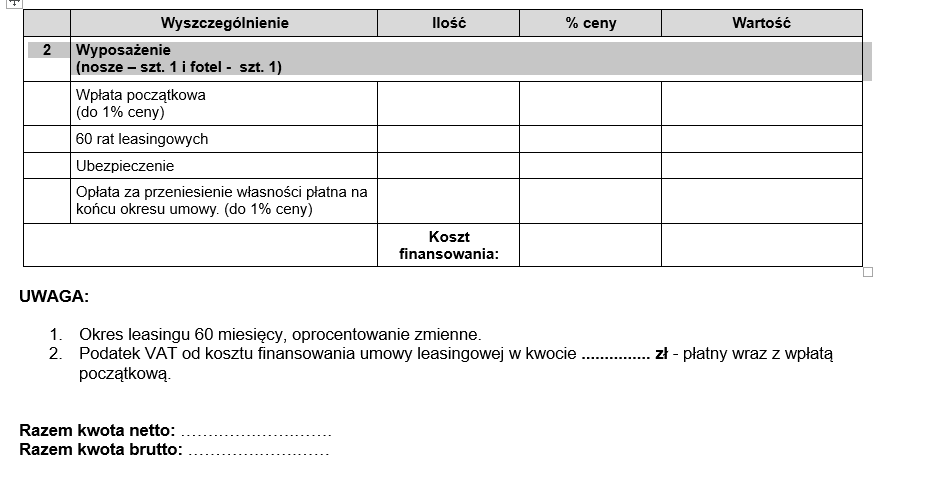 Zgodnie z par 1 ust 1 wzoru umowy przedmiotem umowy jest leasing operacyjny ambulansu wraz 
z wyposażeniem medycznym. W trakcie realizacji zamówienia strony podpiszą i umowę leasingu na ambulans łącznie z wyposażeniem. Wykonawca będzie wystawiał 1 comiesięczną fakturę na ratę leasingu. Rozdzielenie koszów leasingu na ambulans i nosze i fotel sugeruje konieczność zawarcia 2 oddzielnych umów co nie jest zgodne z zapisami umowy zaproponowanymi przez Zamawiającego. Ad. 11 Zamawiający nie wyraża zgody12. Z uwagi na konieczność dokonania analizy zmian w SWZ oraz potwierdzenia zdolności kredytowej Zamawiającego zwracamy się z prośbą o zmianę terminu składania ofert na dzień 19.05.2023 r.Ad. 12 Zamawiający przesuwa termin składania i otwarcia ofert na 17.05.2023 r., godziny pozostają bez zmianJednocześnie Zamawiający informuje, że zmienia się termin składania i otwarcia ofert na 17.05.2023 r., godziny pozostają bez z mian.Zamawiający informuje, że powyższe wyjaśnienia stają się integralną częścią Specyfikacji Warunków Zamówienia i będą wiążące przy składaniu ofert.Z-ca Dyrektora ds. Ekonomiczno-EksploatacyjnychZbigniew Beneda/podpis na oryginale/Załączniki:Załącznik nr 5 Ambulans leasing - wzór umowy poprawionyDo wiadomości:- wszyscy uczestnicy- a/a